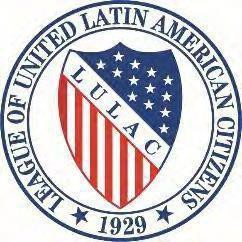 2022 Excellence in Service Uniformed Services Public Service AwardPresented by the Federal Training Institute League of United Latin American CitizensThe League of United Latin American Citizens (LULAC) values extraordinary voluntaryactivities contributing to the wellbeing of our country’s citizenry by the uniformed services and civilians of DOD, NOAA and HHS who support those in uniform. In recognition of individual and team contributions to our fellow citizens, The League of United Latin American Citizens requests nominations for its Uniformed Services Public Service Awards in accordance with the following criteria.Award ApplicationPurposeTo recognize excellence in public service in the advancement of education, economic, health and diversity accomplishments, particularly within underrepresented populations of the Nation.Award will be provided to recognize these achievements to members in the uniformed services and civilians of the United States Army, United States Marines, United States Navy, United States Air Force, United States National Guard, United States Coast Guard, the Public Health Service and National Oceanic and Atmospheric Commissioned Corps.This criterion also includes Active, Reserve Guard and Civilians in support of the uniformed services.Award CriteriaEligibility – Uniformed Services (individual and/or team) and Civilians (individual and/or team) in support of the Uniformed Services. We suggest that all DoD components submit award nominations for both Civilian and Uniformed Services.Activity Period – A minimum of one year is required for consideration.Description of the Activity – Briefly describe the situation or context of a project, program or challenge that was addressed and any relevant stakeholders. Focus on community activities and/ or work that affects the advancement of education, economic, health and diversity accomplishments, in the community. Use specific examples and do not be vague. Indicate the date started and if completed, the end date.Action Taken – Describe the exact actions taken as an individual or by a team that made a significant contribution within the Purpose of the Award. Refrain from vague or ambiguous statements.Impact of Activity – Explain the results and impact of an individual or a team’s action - describe why what they did mattered, how it made a difference and/or whom it affected. Think about how the work performed is part of a bigger picture and if and how it impacted a community.Submission RequirementsNominations must be sent via email to lulaceawards@lulac.org, include “2022 Excellence in Service” in your subject line. The nominations must be received no later than Monday, April 15th, 2022.Nomination packages are to be submitted by forwarding endorsements certifying the nomination(s) and acknowledging that the submitting agency will fund the awardee/s travel, training and per diem for the Federal Training Institute, and the award presentation for the individual or team.If you require additional information on the aforementioned, please contact us via email at lulaceawards@lulac.org or contact Ms. Sara E. Clemente, Director of Federal Affairs at SClemente@lulac.org.FormatNominee and Nominating Official’s Information:Nominee InformationNominee Name - The name of the nominee should read as it should show on the award. Please make sure the information is accurate, as we will use the information to inscribe the name on the award if selected. Please note that changes cannot and will not be made on awards once you supply the information.Position Rank/Title/GradeOrganizational Component/Agency-Command/OrganizationMailing Address - We ask that you supply a complete USPS delivery addressE-mail address(s)Fax numberBiography - Please submit a biography of no more than half a page. If a team submission, pleaseprovide a summary description of their collective talents, and range of service.Photograph - Submit a chest-high portrait in color – JPG format at 300 dpi resolution. If the image is of a team, submit a group photograph waist-high in color to lulaceawards@lulac.org.Please note that all photos should be submitted as a separate, individual file to lulaceawards@lulac.org. Once awardees are selected, ALL awardees MUST submit a photo in uniform.Nominating Officer InformationNominating Official's NamePosition Rank/Title/GradeOrganizational Component/Agency-Command/OrganizationMailing Address - We ask that you supply a complete USPS delivery addressE-mail address(s)Fax numberDescription of Activity - Should be a quarter of a page or less.Action Taken - Should be a quarter of a page or less.Impact of Activity - Should be a quarter of a page or less.Award Notification and Attendance RequirementsBoth the nominating officers and the award recipients will be notified via email no later than Monday, May 30th. Nominating officers will be informed before the selected nominee/ awardee. The reason for contacting the nominating officer before the awardee is to provide him/ her with the opportunity to advise/congratulate the awardee before being contacted by the LULAC representative. Awardees will be contacted immediately after the nominating officer has congratulated/shared the information with the awardee.Once the nominating officer and/or organization representative have been informed they should secure the necessary funding for award recipients. All awardees must be present to receive their award and must attend the rehearsal meeting.We also recommend that awardees register and attend the LULAC Federal Training Institute SES and Leadership Development Training. The calendar will be provided as it becomes available.Award Ceremony Date and LocationThe Excellence in Service-Public Service Award Ceremony will take place between July 25th to July 29th in the Puerto Rico National Convention Center, San Juan, Puerto Rico during the 93rd LULAC National Convention and Exposition’s Defenders of Freedom event. All nominating awardee components will receive additional information regarding ceremony logistics in a follow up email as the date approaches.Nominating officers are invited and encouraged to attend and participate in the ceremony. Award recipients may invite guests to the Ceremony. Additional information on the aforementioned will be provided once the awardees are selected and notified.